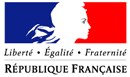 MINISTÈRE DE LA CULTUREFiche de candidaturePrix de thèse « Valois » Jeunes chercheuses et chercheursCivilité :  Nom :  Prénom : Date de naissance : Lieu de naissance : Adresse :  Code postal :  	 	 	Ville : Pays :  Téléphone :   E-mail :  Discipline : Intitulé de la thèse : Date de soutenance : Université / École doctorale : Nom du directeur/de la directrice de recherche : Nom et qualité du/de la président(e) du jury : Composition du jury : Fait à …..…..………………., le………………………. Signature 